Лабораторная работа № 7Тема. Внутреннее строение рыбы.Цель. Изучить особенности внутреннего строения рыб и его усложнение в сравнении с бесчерепными животными.Оборудование: пинцет, ванночка, готовый влажный препарат рыбы (или вскрытая свежая рыба).Ход работыРассмотрите расположение внутренних органов в теле рыбы.Найдите и рассмотрите жабры. Определите место их расположения. Установите, к какой системе органов они относятся. Как дышат рыбы?Найдите желудок, кишечник, печень.Найдите на влажном препарате сердце. Установите его место расположения в полости тела. Какие органы относятся к кровеносной системе? Почему такая кровеносная система называется замкнутой?Определите, самку или самца вы рассматриваете. Установите расположение семенников (яичников) в полости тела.Определите расположение почек в полости тела. Укажите, к какой системе органов относятся рассмотренные органы. Как происходит удаление вредных продуктов жизнедеятельности из организма рыбы?Сделайте заключение.По сравнению с ланцетниками рыбы более высокоорганизованные животные. Хорда у них замещена позвоночником; жабры имеют сложное строение; сердце мускулистое, двухкамерное; органами выделения служат почки, мочеточники и мочевой пузырь. Центральная нервная система (нервная трубка) разделена на головной (пять отделов) и спинной мозг.Лабораторная работа № 7 «Внутреннее строение рыбы»Лабораторная работа № 7 «Внутреннее строение рыбы»Лабораторная работа № 7 «Внутреннее строение рыбы»Лабораторная работа № 7 «Внутреннее строение рыбы»Лабораторная работа № 7 «Внутреннее строение рыбы»Название лабораторной работыОборудованиеЦель и задачиФормируемые УУДИзучение внутреннего строения рыбы- готовые влажные препараты «Внутреннее строение рыбы»Изучение внутреннего строения костной рыбы:1) развитие знаний о внутреннем строение рыбы;2) развитие умений выявлять зависимость внутреннего строения рыбы от среды обитания;3) развитие умений ставить биологические экспериментыФормирование навыка наблюдения за животными на примере рыб:- формирование умений делать рисунки;- отработка умений делать выводы о приспособленности рыбы к жизни в воде;- формирование умений ставить биологические эксперименты по изучению строения рыбы и объяснять их результаты.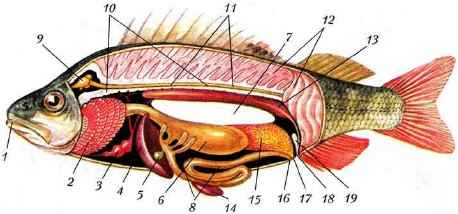 Рис. 118. Внутреннее строение костной рыбы (самка окуня): 1 — рот; 2 — жабры; 3 — сердце; 4 — печень; — желчный пузырь; 6 — желудок; 7 — плавательный пузырь; 8 — кишечник; 9 — головной мозг; 10 — позвоночник; 11 — спинной мозг; 12 — мышцы; 13 — почка; 14 — селезенка; 15 — яичник; 16 — анальное отверстие; 17 — половое отверстие; 18 — мочевое отверстие; 19 — мочевой пузырь